TITLE: Can interrogation of tumour characteristics lead us to safely omit adjuvant radiotherapy in patients with early breast cancer? ABSTRACT Adjuvant radiotherapy following breast conserving surgery has been an important component of the standard of care for early breast cancer. Improvements in breast cancer care . Although the proportional benefits of adjuvant radiotherapy are similar for different prognostic risk groups of patients, the absolute benefits depend on risk of relapse and therefore vary considerably between prognostic groups. Radiotherapy is not without risk and for some patients at very low risk of relapse the risks of radiotherapy may outweigh the benefit leading to potential overtreatment. Randomised controlled trial (RCT) evidence demonstrates that omission of radiotherapy in low risk early breast cancer does not reduce overall survival or increase breast cancer mortality and local recurrences are salvageable. Despite this there has not been a change in practice regarding omission of radiotherapy. Reasons for this may include challenges in patient selection. Recent advances in immunohistochemistry and genomic profiling may improve risk stratification and development of biomarkers to directed therapies. Several RCT have quantified the benefit of radiotherapy in reducing local relapse. Where a treatment benefit is known but is considered to be so small not to be clinically relevant then alternatives to RCT may be considered to answer the question of need. This is because we can assess risk against a fixed ‘absolute’ boundary rather than needing a randomised comparator. The prospective cohort study is an alternative to the RCT design to answer the question of need for radiotherapy. The feasibility of recruitment into biomarker directed de-escalation studies will become apparent as more studies open. The challenge is to determine if we are able to accurately risk stratify patients and avoid unnecessary toxicity thereby tailoring the need for adjuvant breast radiotherapy on an individual patient basis. Word Count: 295 WordsKeywords: breast; cancer; radiotherapy; de-escalation; biomarker; clinical; trials.IntroductionAdjuvant radiotherapy following breast conserving surgery (BCS) has been shown to reduce the risk of a recurrence by one-half and breast cancer mortality by one sixth in patients with early breast cancer 1. The absolute benefit of radiotherapy is dependent on the individual’s risk of relapse and can vary substantially for different prognostic risk groups of patients 1. Radiotherapy is not without risk and this risk is dependent on factors other than breast cancer prognosis. The risks of radiotherapy may outweigh the benefit for some women at very low risk of breast cancer relapse. This overview examines the challenges and novel approaches to de-escalating breast radiotherapy through clinical research studies. What are the factors contributing to the risk of local relapse?A multi-institutional cohort of 2233 consecutive breast cancer patients who underwent BCS  between 1998 and 2007 observed 69 local recurrences with a median follow-up of 106 months 3. Non-luminal-A subtypes (Hazard Ratio (HR) for luminal B 2.64, p=0.001, for HER2+ve 5.42, p<0.0005 and triple negative breast cancer (TNBC) 4.33, p<0.0005), age ≤50 years (HR 0.56 for patients older than 50; p =0.01) and increasing nodal involvement (HR 1.06 per involved node, p=0.004) were independent risk factors for increased local recurrence on multivariate analysis. Of note high histologic grade (HR 5.37, p<0.001); T3 disease (HR 10.39, p<0.001); positive margins (HR 2.43, p=0.005) were significantly associated with increased risk of local recurrence on univariate but not on multivariate analysis. Identifying risk factors for local recurrence may help determine when adjuvant radiotherapy is required.What are the benefits of adjuvant breast radiotherapy?Historical data from the Early Breast Cancer Trialists’ Collaborative (EBCTCG) analysis of >10,000 patients randomised into trials of BCS with and without radiotherapy have shown radiotherapy to the conserved breast halves the rate at which a disease recurs and reduces breast cancer death rate by about a sixth 1 4. There have been a number of improvements in breast cancer care and reduction in local relapse rates than those reported in trials on which the EBCTCG meta-analysis was based 5. Earlier cancer detection, improvements in the quality and standardisation of surgery, developments in systemic therapies and radiation techniques may have contributed to the reduced rates of local relapse 5. Although the relative benefit from breast radiotherapy remains the same the absolute benefit is much smaller by virtue of the decreased local relapse rate. As breast cancer survival increases, the late permanent effects of radiotherapy become more apparent and greater patient advocate voice and survivorship awareness have highlighted the problems patients face regarding long term adverse effects.What are the risks of adjuvant breast radiotherapy? Despite advances in radiation techniques, rare life threatening side effects may occur. A  large case control study in 2168 patients demonstrated an increased rate of major coronary events by 7.4% per Gray mean heart dose with breast radiotherapy, with no apparent “safe” threshold dose to the heart 6. The absolute risk of radiation induced cardiac toxicity increases considerably in patients with pre-existing cardiac risk factors 6. A meta-analysis which included >700,000 women demonstrated that breast radiotherapy was significantly associated with an additional second cancer risk (highest being second lung cancer risk relative risk (RR) 1.66 (95% CI 1.36–2.01) and second in incidence was second oesophageal cancer risk RR 2.17 (95% CI 1.11–4.25) that increased over time at least 15 years following treatment 7. More commonly, radiotherapy can lead to normal tissue  affecting the treated breast. For example, the ten year analysis of the UK START trials reported moderate /severe chronic adverse effects including breast shrinkage, pain, tenderness and hardness 9 leading to impaired quality of life and psychological distress 10. Given the potential risk of toxicity associated with adjuvant breast radiotherapy there is an increasing view amongst clinicians that in patients at very low risk of local relapse the side effects of radiotherapy may outweigh the benefits.What is the evidence to date? 11-15. The CALGB 9943 trial randomly assigned 636 women ≥70 years with stage 1 ER+ve disease and tumour size ≤2cm to receive BCS and tamoxifen with or without radiotherapy and demonstrated that radiotherapy did not improve 5 year overall survival (OS) or disease free survival or decrease the rate of mastectomy for recurrence. In patients receiving radiotherapy there was a small but statistically significant improvement in local relapse16The National Comprehensive Cancer Network amended its’ guidance stating that adjuvant radiotherapy may be omitted in patients with a low risk of local relapse following publication of the CALGB 5 year data 17. Despite reporting no excess of distant relapse or increase in breast cancer related deaths and demonstrating that local relapses may be salvaged with surgery ± radiotherapy, ‘omission of radiotherapy’ was not adopted into clinical practice 18. A subsequent analysis of Medicare patients meeting the eligibility criteria of the CALGB study demonstrated the use of radiotherapy only reduced from 79% to 75% of patients in the general population who met the trial eligibility 19. There are a number of possible reasons why this trial did not bring about a substantial change in practice. Some clinicians may have felt that a median follow-up of 5 years was insufficient to advocate a change in practice 19. Others’ may have found patient selection for no radiotherapy challenging given the lack of information regarding histology, grade, margin status or presence of lymphovascular invasion recorded within the trial. There may have been some concerns that monitoring of endocrine therapy compliance could be less rigorous outside the setting of a clinical trial resulting in higher relapse rates 18. Financial benefits and higher reimbursement may also contribute to clinicians preferring to opt for treatment 19. Patient preference may play a role with some women still opting to receive radiotherapy to minimise the risk of local relapse despite the lack of survival benefit.More recently, the PRIME II study randomly assigned 1326 women aged ≥65 years with ER+ve disease, tumour size ≤3cm pN0 tumours to receive BCS and endocrine therapy with or without radiotherapy 14. At a median follow-up of 5 years similar local control rates to CALGB were demonstrated 1.3% (95%CI: 0.2-2.3) in radiotherapy versus 4.1% (95%CI: 2.4-5.7, p=0·0002) for no radiotherapy) and there was no reported excess of distant relapse, second cancers or deaths. The study demonstrated that local relapses may be salvaged with surgery ± radiotherapy without increasing the risk of breast cancer death in both groups (5 year OS 93.9%, CI: 91.8-96%, (p=0·34)) 14. In an unplanned subgroup analysis, ER-rich patients receiving endocrine treatment and radiotherapy had only a 2.4% absolute gain in local relapse over patients receiving endocrine treatment alone. The local relapse with radiotherapy was 0.8% (95%CI: 0.3-1.9) vs 3.2% (95%CI: 2.1-5.2) with no radiotherapy. 21This suggests there may be a group of women with a very low risk of local recurrence where adjuvant radiotherapy could be de-escalated however improved techniques above basic clinicopathological factors are required to select this group of patients.How can we identify an individual patients’ risk of relapse? The CALGB and PRIME II studies demonstrate that basic clinicopathological parameters including T1/N0/ER+ve, grade 1/2 and older patient age may broadly categorise a group of patients with an anticipated low 5 year local relapse rate without radiotherapy owever improved selection of individual patients at very low risk of relapse is required before widespread change in clinical practice can be advocated. Modern molecular diagnostics may improve the estimation of relapse risk for individual patients and gene profiling and immunohistochemistry (IHC) techniques may be used as biomarkers to direct treatment.   The Oncotype DX 21-gene recurrence score (RS) was developed to categorise early breast cancer patients into risk categories for distant recurrence and has been validated 2222 The RS was found to improve risk stratification in postmenopausal patients in the TransATAC study 22. When incorporating classical clinicopathological parameters (the clinical treatment score) the prognostic precision of the Oncotype DX RS score was improved 23,24. A significant association between RS and the risk for locoregional recurrence was found in patients with node-negative, ER+ve breast cancer from two National Surgical Adjuvant Breast and Bowel Project (NSABP) trials (NSABP B-14 and B 20) similar to the association between RS and risk of distant recurrence 25. The Prosigna assay centred on the PAM50 gene signature was developed to identify intrinsic breast cancer subtypes (luminal A/B, HER2 enriched, basal like) and a risk of recurrence (ROR) score which correlates with the probability of distant recurrences 26,27.  The Prosigna ROR was found to add significant prognostic information over standard clinicopathological parameters in both the Austrian Breast and Colorectal Study Group (ABCSG-8) trial 28 and TransATAC trials 29. A combined analysis of these two trials demonstrated that ROR predicted late distant recurrence beyond clinicopathological parameters 30. 3132  As well as genomic profiling, advances have been made in the development of IHC techniques. IHC4+Clinical (IHC4+C) combines expression of ER, progesterone receptor (PR), HER2 and Ki-67 with clinicopathological parameters (tumour size, grade, nodal status, age and endocrine treatment) to identify breast cancer patients at very low, low, intermediate or high risk of distant disease recurrence 23. The IHC4+C was developed using data from the ATAC study 33 and has subsequently been validated on another cohort 23. In a comparison of Prosigna ROR, Oncotype DX and IHC4+C for predicting risk of distant recurrence after endocrine therapy in the TransATAC study IHC4+C provided comparable prognostic information when compared with the Prosigna ROR and more accurate prognostic information when compared with Oncotype DX 29.34 1,35,3634Further investigation and validation of IHC and genomic profiling techniques in determining the risk of locoregional relapse is required. The financial implications of using these biomarkers need consideration. IHC4+C may be a preferable biomarker in certain healthcare systems as it is cost effective when compared with Oncotype DX and Prosigna as it can be calculated from parameters used in routine clinical practice without excessive increases in cost. Several randomised controlled trials (RCTs) involving 8000 women and >10 years of follow-up have quantified the effect of radiotherapy in reducing local relapse after BCS for early breast cancer 2. The challenge is now to identify the very low risk population where even if radiotherapy is omitted, the rate of local relapse will be very low and the side effects of radiotherapy would be predicted to outweigh the benefits. In order to recruit to an RCT both patients and clinicians need to be uncertain of the benefit of radiotherapy. Conducting RCTs testing treatment versus no treatment may be a challenge to implement as patients may have strong preferences regarding treatments. The PRIME study randomised women to receive radiotherapy or not following BCS 37. Patient accrual was challenging particularly as patients did not want to be randomised and the trial design was amended allowing non-randomised patients who requested no radiotherapy to be followed up within a cohort design which improved recruitment. The prospective cohort design concentrates specifically on the need for radiotherapy in a population considered to be at such a low risk of recurrence that the potential absolute gain from radiotherapy is considered so small that the risks outweigh that benefit. The purpose of this trial design is to compare an observed event rate within a cohort with a fixed incidence considered to be at the upper limit of acceptability, to identify the need for the intervention i.e. radiotherapy. This study design avoids randomisation may facilitate rapid accrual In an RCT, the event rates of the two groups of patients are compared whereas in a cohort study the event rate in the cohort is compared with a pre-specified cut off.A number of prospective biomarker directed studies exploring the de-escalation of radiotherapy are currently recruiting in various countries. The PRIMETIME 38, LUMINA 39, IDEA 40 and the PRECISION 41 studies have all used the biomarker directed prospective cohort designs whilst the EXPERT trial 42 has adopted a biomarker directed RCT design [see Table 1]. The primary endpoint for each of these studies is local recurrence at 5 years All participants will have had BCS and receive standard endocrine therapy.  The PRIMETIME study ‘Post-operative avoidance of radiotherapy: biomarker selection of women categorised to be in a very low risk group by IHC4+C’ being led in the UK is using IHC4+C (incorporating Ki-67) to direct treatment 38. The LUMINA study ‘A Prospective Cohort Study Evaluating Risk of Local Recurrence Following BCS and Endocrine Therapy in Low Risk Luminal A Breast Cancer’ is also using IHC including ER, PR, HER2 and Ki67 status to determine Luminal A subtype and direct treatment 39. Of note the LUMINA study will not incorporate the clinical factors used in IHC4+C.     The University of Michigan Cancer Centre is leading the IDEA ‘Individualized Decisions for Endocrine Therapy Alone’ study which is a single group assignment study using the biomarker Oncotype DX 40. The PRECISION ‘Profiling Early Breast Cancer for Radiotherapy Omission’ phase II study uses PAM-50 as the biomarker to direct treatment 41. Both the IDEA and PRECISION studies exclude patients above the ages 69 and 75 respectively. The PRECISION group state this exclusion is due to historical difficulties achieving robust follow-up in this population, as well as competing comorbidities interfering with subsequent breast cancer monitoring and evaluation. Finally EXPERT ‘a randomised phase III trial of adjuvant radiotherapy versus observation following BCS and endocrine therapy in patients with molecularly characterised luminal A early breast cancer’ study is using the biomarker PAM-50 42. This led by the Australia and New Zealand Breast Cancer Trials Group. One of the challenges of these studies is that there is no international consensus regarding the level of local recurrence which would be acceptable to clinicians and patients with de-escalation of radiotherapy. In the PRIMETIME study a threshold of an ipsilateral breast disease rate of ≤4% at 5 years38 was  38. Challenges of conducting biomarker directed de-escalation studiesDe-escalation of therapy studies can be a challenge to set-up, conduct and recruit to. Patients may perceive that ‘more is better’ and clinicians may practice to be ‘better safe than sorry’ 19. It has been found that patients often have quantitative misperceptions regarding adjuvant treatment, overestimate the risk of a negative outcome without treatment and overestimate the positive effect of treatment 43 44. Understanding and communicating the risks and benefits of treatments remains a challenge for both clinicians and patients. Presenting absolute risk rather than relative risk is preferable as the absolute risk describes how likely an event will be (eg. in one group of patients) whereas the relative risk only describes how much relatively more or less likely an event will be 45. Education and conveying information regarding patient prognosis and side effects of treatment clearly and effectively is essential to enable patients to make informed choices regarding adjuvant treatment options. Greater patient advocate involvement in the development of ‘avoidance  of treatment’ studies is important to determine which trial designs are acceptable for patients and also to identify the degree of benefit patients expect before accepting a treatment associated with long term adverse effects.There may be considerable financial pressures when considering ‘avoidance of treatment’ studies. There is less incentive for pharmaceutical companies to support de-escalation studies. In countries with privatised medical healthcare systems there may be financial benefits for clinicians to opt for a treatment over ‘avoidance of treatment’ and higher reimbursement may lead to subsequent increased health care resource consumption 19. If there is uncertainty regarding a treatment, physicians may be incentivised to favour treatment over de-escalation 18,46. Hospitals are paid per fraction of radiotherapy or cycle of chemotherapy delivered within the UK’s National Health Service. Given these financial arrangements, it is important that UK trialists and clinicians engage with commissioners to ensure that ‘de-escalation of treatment’ is not seen to translate into loss of earnings. Commissioners need to be encouraged to support important studies that may ultimately result in much greater health service savings in terms of finance and toxicity. A Canadian based study estimated the total savings to a publicly funded health care system if omission of  radiotherapy became standard in patients with such a low local relapse rate that adjuvant radiotherapy would offer little benefit (i.e. patients ≥60 years with grade I/II T1N0 luminal A (ER/PR+ve, HER2-ve and Ki-67 ≤13%). They determined an annual saving of approximately $2.0 million and $5.1 million if radiotherapy was omitted for all low-risk luminal A breast cancer patients in Ontario and across Canada respectively. They also estimated that in the UK savings could be over £14 million 47. Financial savings must be considered particularly given the increasing pressures on a government funded health service without infinite resources. ConclusionThe aim is to tailor the need for adjuvant breast radiotherapy considering each individual patient’s risk of local recurrence and the subsequent risk/benefit ratio of radiotherapy. Advances in genomic profiling and immunohistochemistry may allow delivery of biomarker directed treatments which will require assessment within the context of clinical trials. Patient and clinician perceptions regarding the apparent benefit of treatments in specific groups of patients need to be challenged and the concept of ‘avoidance of treatment’ to prevent overtreatment and long term adverse effects need to be introduced. Misconceptions regarding apparent financial loss with ‘de-escalation of treatment’ studies also need to be addressed. Patient advocate involvement is crucial to these processes. The feasibility of recruitment into biomarker directed de-escalation studies will become apparent as more studies open. The challenge is to determine if we can accurately risk stratify patients with early breast cancer and avoid the toxicity associated with overtreatment. Word Count:  WordsReferences1.	Darby S, McGale P, Correa C, et al. Effect of radiotherapy after breast-conserving surgery on 10-year recurrence and 15-year breast cancer death: meta-analysis of individual patient data for 10,801 women in 17 randomised trials. Lancet (London, England). 2011;378(9804):1707-1716.2.	Clarke M, Collins R, Darby S, et al. Effects of radiotherapy and of differences in the extent of surgery for early breast cancer on local recurrence and 15-year survival: an overview of the randomised trials. Lancet (London, England). 2005;366(9503):2087-2106.3.	Braunstein LZ, Taghian AG, Niemierko A, et al. Breast-cancer subtype, age, and lymph node status as predictors of local recurrence following breast-conserving therapy. Breast cancer research and treatment. 2017;161(1):173-179.4.	Web appendix http://www.sciencedirect.com/science/article/pii/S0140673611616292.5.	Mannino M, Yarnold JR. Local relapse rates are falling after breast conserving surgery and systemic therapy for early breast cancer: can radiotherapy ever be safely withheld? Radiotherapy and oncology : journal of the European Society for Therapeutic Radiology and Oncology. 2009;90(1):14-22.6.	Darby SC, Ewertz M, McGale P, et al. Risk of ischemic heart disease in women after radiotherapy for breast cancer. The New England journal of medicine. 2013;368(11):987-998.7.	Grantzau T, Overgaard J. Risk of second non-breast cancer after radiotherapy for breast cancer: a systematic review and meta-analysis of 762,468 patients. Radiotherapy and oncology : journal of the European Society for Therapeutic Radiology and Oncology. 2015;114(1):56-65.8.	Taylor C, Correa C, Duane FK, et al. Estimating the Risks of Breast Cancer Radiotherapy: Evidence From Modern Radiation Doses to the Lungs and Heart and From Previous Randomized Trials. Journal of clinical oncology : official journal of the American Society of Clinical Oncology. 2017;35(15):1641-1649.9.	Haviland JS, Owen JR, Dewar JA, et al. The UK Standardisation of Breast Radiotherapy (START) trials of radiotherapy hypofractionation for treatment of early breast cancer: 10-year follow-up results of two randomised controlled trials. The Lancet. Oncology. 2013;14(11):1086-1094.10.	Hopwood P, Haviland JS, Sumo G, Mills J, Bliss JM, Yarnold JR. Comparison of patient-reported breast, arm, and shoulder symptoms and body image after radiotherapy for early breast cancer: 5-year follow-up in the randomised Standardisation of Breast Radiotherapy (START) trials. The Lancet. Oncology. 2010;11(3):231-240.11.	Fyles AW, McCready DR, Manchul LA, et al. Tamoxifen with or without breast irradiation in women 50 years of age or older with early breast cancer. The New England journal of medicine. 2004;351(10):963-970.12.	Potter R, Gnant M, Kwasny W, et al. Lumpectomy plus tamoxifen or anastrozole with or without whole breast irradiation in women with favorable early breast cancer. International journal of radiation oncology, biology, physics. 2007;68(2):334-340.13.	Hughes KS, Schnaper LA, Berry D, et al. Lumpectomy plus tamoxifen with or without irradiation in women 70 years of age or older with early breast cancer. The New England journal of medicine. 2004;351(10):971-977.14.	Kunkler IH, Williams LJ, Jack WJ, Cameron DA, Dixon JM. Breast-conserving surgery with or without irradiation in women aged 65 years or older with early breast cancer (PRIME II): a randomised controlled trial. The Lancet. Oncology. 2015;16(3):266-273.15.	Blamey RW, Bates T, Chetty U, et al. Radiotherapy or tamoxifen after conserving surgery for breast cancers of excellent prognosis: British Association of Surgical Oncology (BASO) II trial. European journal of cancer (Oxford, England : 1990). 2013;49(10):2294-2302.16.	Hughes KS, Schnaper LA, Bellon JR, et al. Lumpectomy plus tamoxifen with or without irradiation in women age 70 years or older with early breast cancer: long-term follow-up of CALGB 9343. Journal of clinical oncology : official journal of the American Society of Clinical Oncology. 2013;31(19):2382-2387.17.	Carlson RW, McCormick B. Update: NCCN breast cancer Clinical Practice Guidelines. Journal of the National Comprehensive Cancer Network : JNCCN. 2005;3 Suppl 1:S7-11.18.	Giordano SH. Radiotherapy in older women with low-risk breast cancer: why did practice not change? Journal of clinical oncology : official journal of the American Society of Clinical Oncology. 2012;30(14):1577-1578.19.	Soulos PR, Yu JB, Roberts KB, et al. Assessing the impact of a cooperative group trial on breast cancer care in the medicare population. Journal of clinical oncology : official journal of the American Society of Clinical Oncology. 2012;30(14):1601-1607.20.	Courdi A, Gerard JP. Radiotherapy for elderly patients with breast cancer. Journal of clinical oncology : official journal of the American Society of Clinical Oncology. 2013;31(36):4571.21.	Liu FF, Shi W, Done SJ, et al. Identification of a Low-Risk Luminal A Breast Cancer Cohort That May Not Benefit From Breast Radiotherapy. Journal of clinical oncology : official journal of the American Society of Clinical Oncology. 2015;33(18):2035-2040.22.	Dowsett M, Cuzick J, Wale C, et al. Prediction of risk of distant recurrence using the 21-gene recurrence score in node-negative and node-positive postmenopausal patients with breast cancer treated with anastrozole or tamoxifen: a TransATAC study. Journal of clinical oncology : official journal of the American Society of Clinical Oncology. 2010;28(11):1829-1834.23.	Cuzick J, Dowsett M, Pineda S, et al. Prognostic value of a combined estrogen receptor, progesterone receptor, Ki-67, and human epidermal growth factor receptor 2 immunohistochemical score and comparison with the Genomic Health recurrence score in early breast cancer. Journal of clinical oncology : official journal of the American Society of Clinical Oncology. 2011;29(32):4273-4278.24.	Tang G, Cuzick J, Costantino JP, et al. Risk of recurrence and chemotherapy benefit for patients with node-negative, estrogen receptor-positive breast cancer: recurrence score alone and integrated with pathologic and clinical factors. Journal of clinical oncology : official journal of the American Society of Clinical Oncology. 2011;29(33):4365-4372.25.	Mamounas EP, Tang G, Fisher B, et al. Association between the 21-gene recurrence score assay and risk of locoregional recurrence in node-negative, estrogen receptor-positive breast cancer: results from NSABP B-14 and NSABP B-20. Journal of clinical oncology : official journal of the American Society of Clinical Oncology. 2010;28(10):1677-1683.26.	Nielsen TO, Parker JS, Leung S, et al. A comparison of PAM50 intrinsic subtyping with immunohistochemistry and clinical prognostic factors in tamoxifen-treated estrogen receptor-positive breast cancer. Clinical cancer research : an official journal of the American Association for Cancer Research. 2010;16(21):5222-5232.27.	Parker JS, Mullins M, Cheang MC, et al. Supervised risk predictor of breast cancer based on intrinsic subtypes. Journal of clinical oncology : official journal of the American Society of Clinical Oncology. 2009;27(8):1160-1167.28.	Gnant M, Filipits M, Greil R, et al. Predicting distant recurrence in receptor-positive breast cancer patients with limited clinicopathological risk: using the PAM50 Risk of Recurrence score in 1478 postmenopausal patients of the ABCSG-8 trial treated with adjuvant endocrine therapy alone. Annals of oncology : official journal of the European Society for Medical Oncology. 2014;25(2):339-345.29.	Dowsett M, Sestak I, Lopez-Knowles E, et al. Comparison of PAM50 risk of recurrence score with oncotype DX and IHC4 for predicting risk of distant recurrence after endocrine therapy. Journal of clinical oncology : official journal of the American Society of Clinical Oncology. 2013;31(22):2783-2790.30.	Sestak I, Cuzick J, Dowsett M, et al. Prediction of late distant recurrence after 5 years of endocrine treatment: a combined analysis of patients from the Austrian breast and colorectal cancer study group 8 and arimidex, tamoxifen alone or in combination randomized trials using the PAM50 risk of recurrence score. Journal of clinical oncology : official journal of the American Society of Clinical Oncology. 2015;33(8):916-922.31.	Fitzal F FM, Fesl C, Rudas M, Dubsky PC, Bartsch R et al., . Predicting local recurrence using PAM50 in postmenopausal endocrine responsive breast cancer patients. J Clin Oncol 32:5s, 2014 (suppl; abstr 1008).32.	Fitzal F, Filipits M, Rudas M, et al. The genomic expression test EndoPredict is a prognostic tool for identifying risk of local recurrence in postmenopausal endocrine receptor-positive, her2neu-negative breast cancer patients randomised within the prospective ABCSG 8 trial. British journal of cancer. 2015;112(8):1405-1410.33.	Cuzick J, Sestak I, Baum M, et al. Effect of anastrozole and tamoxifen as adjuvant treatment for early-stage breast cancer: 10-year analysis of the ATAC trial. The Lancet. Oncology. 2010;11(12):1135-1141.34.	Lakhanpal R, Sestak I, Shadbolt B, et al. IHC4 score plus clinical treatment score predicts locoregional recurrence in early breast cancer. Breast (Edinburgh, Scotland). 2016;29:147-152.35.	Wapnir IL, Anderson SJ, Mamounas EP, et al. Prognosis after ipsilateral breast tumor recurrence and locoregional recurrences in five National Surgical Adjuvant Breast and Bowel Project node-positive adjuvant breast cancer trials. Journal of clinical oncology : official journal of the American Society of Clinical Oncology. 2006;24(13):2028-2037.36.	Taghian A, Jeong JH, Mamounas E, et al. Patterns of locoregional failure in patients with operable breast cancer treated by mastectomy and adjuvant chemotherapy with or without tamoxifen and without radiotherapy: results from five National Surgical Adjuvant Breast and Bowel Project randomized clinical trials. Journal of clinical oncology : official journal of the American Society of Clinical Oncology. 2004;22(21):4247-4254.37.	Prescott RJ, Kunkler IH, Williams LJ, et al. A randomised controlled trial of postoperative radiotherapy following breast-conserving surgery in a minimum-risk older population. The PRIME trial. Health technology assessment (Winchester, England). 2007;11(31):1-149, iii-iv.38.	Kirwan CC, Coles CE, Bliss J. It's PRIMETIME. Postoperative Avoidance of Radiotherapy: Biomarker Selection of Women at Very Low Risk of Local Recurrence. Clinical oncology (Royal College of Radiologists (Great Britain)). 2016;28(9):594-596.39.	LUMINA.  https://clinicaltrials.gov/ct2/show/NCT01791829?term=LUMINA+breast+cancer&rank=1.40.	IDEA.  https://clinicaltrials.gov/ct2/show/NCT02400190?term=IDEA+breast+cancer&rank=1.41.	PRECISION.  https://clinicaltrials.gov/ct2/show/NCT02653755?term=PRECISION+breast+cancer&rank=1.42.	EXPERT.43.	Ravdin PM, Siminoff IA, Harvey JA. Survey of breast cancer patients concerning their knowledge and expectations of adjuvant therapy. Journal of clinical oncology : official journal of the American Society of Clinical Oncology. 1998;16(2):515-521.44.	Fetting JH, Siminoff LA, Piantadosi S, Abeloff MD, Damron DJ, Sarsfield AM. Effect of patients' expectations of benefit with standard breast cancer adjuvant chemotherapy on participation in a randomized clinical trial: a clinical vignette study. Journal of clinical oncology : official journal of the American Society of Clinical Oncology. 1990;8(9):1476-1482.45.	Baglin T. Communicating benefit and risk. British journal of haematology. 2009;146(1):31-33.46.	Shen J, Andersen R, Brook R, Kominski G, Albert PS, Wenger N. The effects of payment method on clinical decision-making: physician responses to clinical scenarios. Medical care. 2004;42(3):297-302.47.	Han K, Yap ML, Yong JH, et al. Omission of Breast Radiotherapy in Low-risk Luminal A Breast Cancer: Impact on Health Care Costs. Clinical oncology (Royal College of Radiologists (Great Britain)). 2016;28(9):587-593.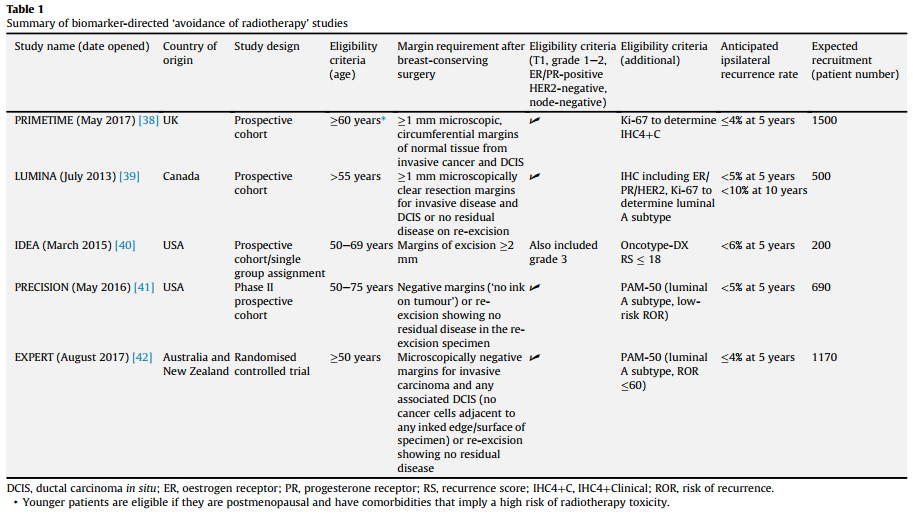 Bhattacharya IS, et al., Can Interrogation of Tumour Characteristics Lead us to Safely Omit Adjuvant Radiotherapy in Patients with Early Breast Cancer? Clinical Oncology (2017), https://doi.org/10.1016/j.clon.2017.12.022